О внесении изменений в решение Собрания депутатов Шумерлинского муниципального округа Чувашской Республики от 04.02.2022 № 6/8 «Об утверждении Порядка определения размера арендной платы за земельные участки, находящиеся в муниципальной собственности Шумерлинского муниципального округа Чувашской Республики, предоставленные без проведения торгов» В соответствии с Гражданским кодексом Российской Федерации и Земельным кодексом Российской Федерации, постановлением Кабинета Министров Чувашской Республики от 24.05.2023 № 330 «О внесении изменений в постановление Кабинета Министров Чувашской Республики от 19 июня 2006 г. № 148», в целях обеспечения эффективного использования и развития рынка земли, разработки внедрения экономически обоснованных размеров арендной платы за земельные участки, находящиеся в муниципальной собственности Шумерлинского муниципального округа Чувашской РеспубликиСобрание депутатов Шумерлинского муниципального округаЧувашской Республики решило:Внести в Порядок определения размера арендной платы за земельные участки, находящиеся в муниципальной собственности Шумерлинского муниципального округа Чувашской Республики, предоставленные без проведения торгов, утвержденный решением Собрания депутатов Шумерлинского муниципального округа от 04.02.2022 № 6/8, следующие изменения: подпункт «г» пункта 1.1 признать утратившим силу;  пункт 1.2 дополнить подпунктом «д» следующего содержания:         «д) 3 процентов в отношении земельного участка в случаях, не указанных в подпунктах «а» - «г» настоящего пункта и пунктах 1.3, 10 – 13 настоящего Порядка, на котором расположены здания, сооружения, объекты незавершенного строительства.; пункт 1.4 признать утратившим силу; в пункте 2.1:         в абзаце втором слова «пунктами 1.2, 1.3 и 1.4» заменить словами «пунктами 1.2 и 1.3»;           абзац четвертый признать утратившим силу.          2. Арендная плата, рассчитанная по результатам оценки рыночной стоимости права аренды земельного участка до дня вступления в силу настоящего решения, подлежит перерасчету по истечении 5 лет со дня ее установления.         3. Настоящее решение вступает в силу после его официального опубликования в периодическом печатном издании «Вестник Шумерлинского муниципального округа» и подлежит размещению на официальном сайте Шумерлинского муниципального округа в информационно-телекоммуникационной сети «Интернет».Глава Шумерлинского муниципального округаЧувашской Республики                                                                                          Л.Г. Рафинов  ЧĂВАШ РЕСПУБЛИКИ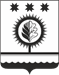 ЧУВАШСКАЯ РЕСПУБЛИКАÇĚМĚРЛЕ МУНИЦИПАЛЛĂОКРУГĔН ДЕПУТАТСЕН ПУХĂВĚЙЫШĂНУ__________ 2023 _____ №Çемěрле хулиСОБРАНИЕ ДЕПУТАТОВШУМЕРЛИНСКОГО МУНИЦИПАЛЬНОГО ОКРУГАРЕШЕНИЕ__________ 2023  № _____город ШумерляПредседатель Собрания депутатов Шумерлинского муниципального округа Чувашской РеспубликиБ.Г. Леонтьев